Publicado en Badajoz el 05/04/2024 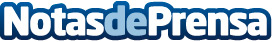 Los consejos para usar de forma eficiente el aire acondicionadoSatelca se hace eco de la información lanzada por Ecuavisa sobre los consejos para usar el aire acondicionado en la temporada de calorDatos de contacto:SatelcaSatelca927 216 867Nota de prensa publicada en: https://www.notasdeprensa.es/los-consejos-para-usar-de-forma-eficiente-el Categorias: Nacional Finanzas Hogar Electrodomésticos Construcción y Materiales http://www.notasdeprensa.es